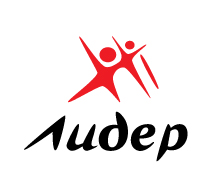 Пресс-релиз.Начался прием заявок на московский этап Всероссийского конкурса «Лидер XXI века»!  Московский молодёжный многофункциональный центр  (mymfc.ru) проводит московский этап Всероссийского конкурса лидеров и руководителей молодежных общественных объединений «Лидер XXI века» (Далее Конкурс). Учредителем Конкурса является Федеральное агентство по делам молодежи (Росмолодежь - fadm.gov.ru).В целях активизации деятельности студенческих и молодежных общественных объединений г.Москвы, выявления и поддержки наиболее талантливых и творческих людей, популяризацию федеральных проектов Росмолодежи, МММЦ проводит городской конкурс лидеров и руководителей студенческих и молодежных общественных объединений. В этом году организаторы Конкурса подготовили новые конкурсные испытания, которые направлены не только на оценку деятельности участника и его общественного объединения, но также помогут ему создать траекторию своего дальнейшего развития. Известные эксперты в сфере молодежной политике будут оценивать работу: Александр Андреевич Заборовский, Сергей Владимирович Тетерский, Елена Геннадьевна Калашникова, Анна Николаевна Фельдман, Егор Сергеевич Якорев, Ольга Анатольевна Илюхина, Вадим Юрьевич Ковалев, Любовь Михайловна Бузырева. Городской этап Всероссийского конкурса «Лидер XXI века» станет самым ярким событием для представителей молодежных и студенческих объединений города Москвы!Победителей московского этапа ждет награждение сертификатами на прохождение образовательной программы для лидеров общественных объединений на Всероссийском молодежном форуме Селигер – 2014 с лучшими бизнес-тренерами г.Москвы, а также участие в финале Конкурса, где соберутся лучшие представители студенческих и молодежных общественных объединений со всей России! Приглашаем лидеров и руководителей, действующих студенческих и молодежных общественных объединений, принять участие в Московском этапе Конкурса, который будет проходить в заочной форме с 1 по 30 апреля 2014 года.Для того, чтобы принять участие в Конкурсе необходимо отправить заявку до 30 апреля 2014 года, прислав необходимые документы по электронному адресу: lider21.moscow@mail.ru. Более подробная информация на сайте: http://msk.lider21.pro/.